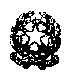 ISTITUTO COMPRENSIVO DI SCUOLA MATERNA, ELEMENTARE E MEDIA“MARCO POLO” ZONA OVESTVia Luigi Fabbri, 160044  FABRIANO  (ANCONA)Tel. 0732  21971–709347–709348   Fax 0732 709348   Cod. Fisc.: 90016680424 ESAMI DI STATO CONCLUSIVI DEL PRIMO CICLO D’ISTRUZIONE  A.S. 2015-2016ASSISTENZA PROVE SCRITTEIl Presidente della Commissione esaminatriceProf. Andrea BoldriniPROVE SCRITTECLASSE 3^ACLASSE 3^BCLASSE 3^CCLASSE 3^DITALIANOVenerdì10 giugnoOre 8.00LafascianoZepponiBargagnatiR:Paris Delle DonneMorresiFormicaMolinelliR: ZamponiBeltrameDirmintiMarcelliniR:CimettaVitaletti A.MeloniGregantiR: MorettiniFRANCESELunedì13 giugnoOre 8.00Quaresima ZepponiPulettiR:ParisSPAGNOLOLunedì13 giugnoOre 8.00CasamassimaSparabombeMorresiFormicaR:MeloniCasamassimaAngeloniDirminti R:CavallaroCasamassimaInnocenziDel MoroR:MeloniINGLESEMartedì14 giugnoOre 8.00CiappelloniZepponiMarcelliniR:ParisPeriniMorresiFormicaCantianiR: AngeloniVitaletti C.Dirminti Giordano R: AngeloniVitaletti C.InnocenziDel MoroR: AngeloniMATEMATICAMercoledì 15 giugnoOre 8.00ParisZepponiFioranelliR:LafascianoZamponiMorresiFormicaGregantiR: Delle DonneCimettaDirminti CavallaroR:BeltrameMorettiniInnocenziGiordanoR:Vitaletti A.INVALSIITALIANOGiovedì 16 giugno Ore 8.00CimettaZepponiGregantiR: MarcelliniMorettiniMorresiFormicaFioranelliR:PeriniParisDirminti GiordanoR:MarcelliniZamponiInnocenziCavallaroR:MarcelliniINVALSI MATEMATICAGiovedì 16 giugno  Ore 9.30BeltrameZepponiGregantiVitaletti A.MorresiFormicaFioranelliLafascianoDirminti GiordanoDelle DonneInnocenzi CavallaroINVALSI DSAAula Informatica Ore 8.00Meloni BalzaniMeloni BalzaniMeloni BalzaniMeloni Balzani